ORBITAL WRAPPING MACHINE FVA 50Semiautomatic machine for packaging of square or round products with stretchfilm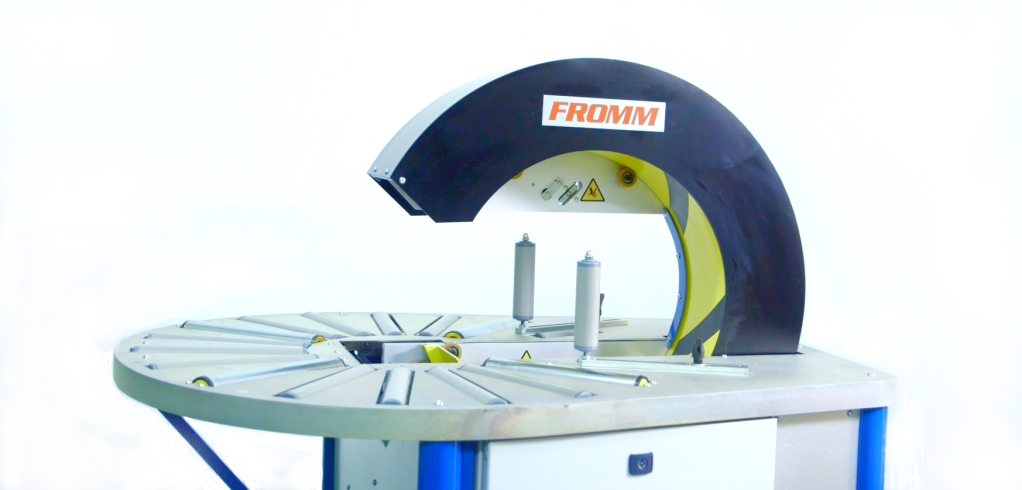 Applications:Packaging and protection with stretchfilm square products such as frames, structures and windows without glass. Also for round products such as hose rolls, wire rolls, wheels and rings.Working process:The user places the product manually until the wrapping machine ring centre; pressing the footswitch the ring closes automatically; the user turn the product and the machine wraps it with stretchfilm; the ring opens automatically and, finally, the user take out the product fully wrapped.Standard equipment:Steel frame, painted in grey and base in green colourRing assembled in the frame, painted in yellow colour.Table with gravity rollers for easy feeding product through the ring.Double reel dispenser head; allows to wrap with two reels of stretchfilm for a reinforced wrapping and faster.Packaging or to wrap with one reel for a simple wrapping; ready to use reels of different width.Fast changing reels without tools and with self-fixing system.Adjustable stretchfilm tension to fit it to the product.Stopping system to place the reel dispenser head in the exact position for reel changing.Adjustable rotation ring speed to control the stretchfilm overlap onto the product.Safety footswitch to start/finish the wrapping cycle.Ring driver system through trapezoidal belt of low maintenance and wear.Control panel and electrical box: Master switch, power / warning light, reset button, speed controller, reel  change & emergency stop.Packaging in wooden pallet for transport.Machine certificate meeting CE safety standards (2006/42/CE, 2004/42/CE & 93/68/CEE).Accessories (optional):Double automatic stretchfilm clamp and cutter system for two reels.Table with multidirectional gravity balls for easy feeding product through the ring.Table with driven rollers for automatic product rotation (for round products only).External table with driven rollers for automatic products rotation (for round products only) (up to d.71 in).Side vertical roller with manual fitting to guide the product.Horizontal external gravity rollers to wrap profiles.Wheels with brake.Remote technical assistance (via Ethernet).No standard machine colour.Seafreight wooden crate.Seafreight wooden box.Technical specifications:Technical specifications:Technical specifications:Product to wrap sizes:Product to wrap sizes:Product to wrap sizes:Minimum inner ØMinimum inner Ø: 11.5 in.Minimum / Maximum outer ØMinimum / Maximum outer Ø: 14.8 / 37.5 in.Minimum inner Minimum inner : 9.5 x 9.5 in.Minimum outer Minimum outer : 13.5 x 13.5 inMaximum thicknessMaximum thickness: 8.85 in.Minimum / Maximum weightMinimum / Maximum weight: 11 / 55 lb.Electrical equipment:Electrical equipment:Electrical equipment:Power supplyPower supply: 110V I.EngineEngine: 0.48 hp.ManoeuvreManoeuvre: 24V c.c.Power consumptionPower consumption: 0.45 hp.Ring rotation speedRing rotation speed: Adjustable up 50 rpm.Speed inverterSpeed inverter: Fuji.Automat / PLCAutomat / PLC: Omron.Pneumatic pressurePneumatic pressure: 4 bars.Compressed air consumptionCompressed air consumption: 6 liters/cycle.Stretchfilm reel  specifications:Stretchfilm reel  specifications:Stretchfilm reel  specifications:WidthWidth: 4 in.ThicknessThickness: 68, 80, 90 or 120 gauge.Ø external / internalØ external / internal: 4.7 / 1.5 mm.ColourColour: Transparent or opaque.Installed machine sizesInstalled machine sizes: Check attached drawing.Packed machine sizesPacked machine sizes: 4 x 4.6 x 4.75 ft. – 440 lb.Packed film reels sizesPacked film reels sizes: 3.3 x 4 x 5.5 ft. – 1929 lb.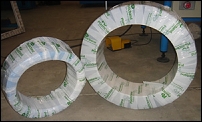 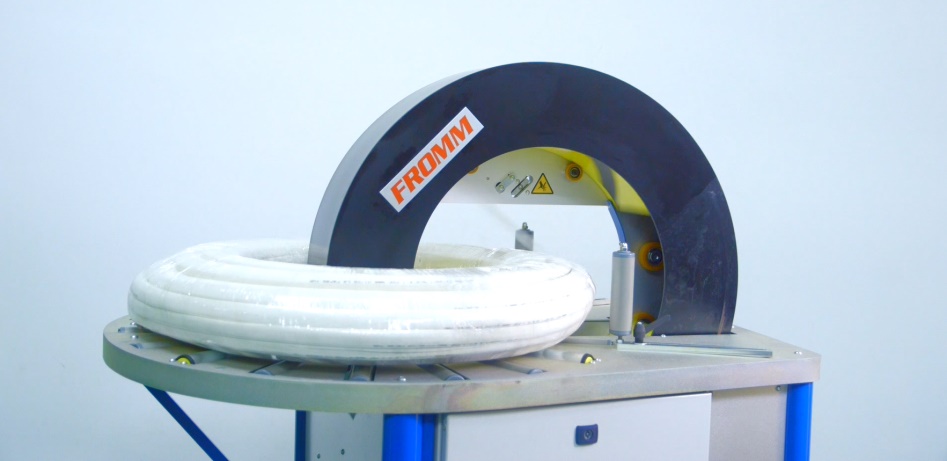 